chiedenel rispetto di quanto previsto nel Manuale delle procedure per la compilazione delle domande on-line tramite il portale del Sistema Informativo Agricolo Nazionale (SIAN), approvato con decreto n. 85 del 27 gennaio 2011,l’accreditamentoal SIAN (www.sian.it), al fine della compilazione delle relative domande on-line con credenziali di tipoDi seguito i dati identificativi dei deleganti per cui richiede l’abilitazione alla compilazione delle domande sul SIAN Allega al presente modulo:delega di ogni soggetto per cui si richiede l’accesso per la compilazione delle domande sul SIAN (Mod_SIAN_DE);fotocopia del documento di identità del soggetto delegato;autocertificazione del titolo di studio e delle esperienze professionali utili alla valutazione delle competenze necessarie per una corretta compilazione degli atti amministrativi sul portale SIAN.TRATTAMENTO DEI DATI PERSONALIDichiara di aver preso visione dell'Informativa sul trattamento dei dati personali ai sensi degli Artt. 13 e 14 del Regolamento (UE) 2016/679 pubblicata sul sito web dell'AGEA quale Titolare del trattamento (https://www.agea.gov.it/portal/page/portal/AGEAPageGroup/HomeAGEA/Privacy).Autorizza il trattamento dei dati conferiti, inclusi eventuali dati personali di natura sensibile e/o giudiziaria, ottenuti anche tramite eventuali allegati e/o altra documentazione accessoria, per le finalità istituzionali contenute nell'Informativa;Autorizza, altresì, la comunicazione ai soggetti elencati nella Informativa ed il trasferimento agli altri soggetti titolari e responsabili del trattamento (https://www.agea.gov.it/portal/pls/portal/!PORTAL.wwpob_page.show?_docname=6836205.PDF);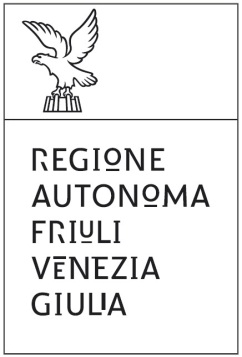 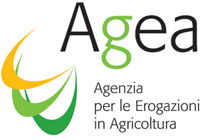 Modulo di accreditamento al Sistema Informativo agricolo nazionale – SIAN
Richiesta accreditamento soggetto delegatoModulo di accreditamento al Sistema Informativo agricolo nazionale – SIAN
Richiesta accreditamento soggetto delegatoModulo di accreditamento al Sistema Informativo agricolo nazionale – SIAN
Richiesta accreditamento soggetto delegatoModulo di accreditamento al Sistema Informativo agricolo nazionale – SIAN
Richiesta accreditamento soggetto delegatoModulo di accreditamento al Sistema Informativo agricolo nazionale – SIAN
Richiesta accreditamento soggetto delegatoModulo di accreditamento al Sistema Informativo agricolo nazionale – SIAN
Richiesta accreditamento soggetto delegatoModulo di accreditamento al Sistema Informativo agricolo nazionale – SIAN
Richiesta accreditamento soggetto delegatoModulo di accreditamento al Sistema Informativo agricolo nazionale – SIAN
Richiesta accreditamento soggetto delegatoModulo di accreditamento al Sistema Informativo agricolo nazionale – SIAN
Richiesta accreditamento soggetto delegatoModulo di accreditamento al Sistema Informativo agricolo nazionale – SIAN
Richiesta accreditamento soggetto delegatoModulo di accreditamento al Sistema Informativo agricolo nazionale – SIAN
Richiesta accreditamento soggetto delegatoModulo di accreditamento al Sistema Informativo agricolo nazionale – SIAN
Richiesta accreditamento soggetto delegatoAl Responsabile regionale per gli accessi al SIANDirezione centrale risorse agroalimentari, forestali e itticheServizio politiche rurali e sistemi informativi in agricolturavia Sabbadini 31 - 33100 UdinePEC: svilupporurale@certregione.fvg.it FAX: 0432 555002Al Responsabile regionale per gli accessi al SIANDirezione centrale risorse agroalimentari, forestali e itticheServizio politiche rurali e sistemi informativi in agricolturavia Sabbadini 31 - 33100 UdinePEC: svilupporurale@certregione.fvg.it FAX: 0432 555002Al Responsabile regionale per gli accessi al SIANDirezione centrale risorse agroalimentari, forestali e itticheServizio politiche rurali e sistemi informativi in agricolturavia Sabbadini 31 - 33100 UdinePEC: svilupporurale@certregione.fvg.it FAX: 0432 555002Al Responsabile regionale per gli accessi al SIANDirezione centrale risorse agroalimentari, forestali e itticheServizio politiche rurali e sistemi informativi in agricolturavia Sabbadini 31 - 33100 UdinePEC: svilupporurale@certregione.fvg.it FAX: 0432 555002Al Responsabile regionale per gli accessi al SIANDirezione centrale risorse agroalimentari, forestali e itticheServizio politiche rurali e sistemi informativi in agricolturavia Sabbadini 31 - 33100 UdinePEC: svilupporurale@certregione.fvg.it FAX: 0432 555002Al Responsabile regionale per gli accessi al SIANDirezione centrale risorse agroalimentari, forestali e itticheServizio politiche rurali e sistemi informativi in agricolturavia Sabbadini 31 - 33100 UdinePEC: svilupporurale@certregione.fvg.it FAX: 0432 555002Al Responsabile regionale per gli accessi al SIANDirezione centrale risorse agroalimentari, forestali e itticheServizio politiche rurali e sistemi informativi in agricolturavia Sabbadini 31 - 33100 UdinePEC: svilupporurale@certregione.fvg.it FAX: 0432 555002Al Responsabile regionale per gli accessi al SIANDirezione centrale risorse agroalimentari, forestali e itticheServizio politiche rurali e sistemi informativi in agricolturavia Sabbadini 31 - 33100 UdinePEC: svilupporurale@certregione.fvg.it FAX: 0432 555002Al Responsabile regionale per gli accessi al SIANDirezione centrale risorse agroalimentari, forestali e itticheServizio politiche rurali e sistemi informativi in agricolturavia Sabbadini 31 - 33100 UdinePEC: svilupporurale@certregione.fvg.it FAX: 0432 555002Al Responsabile regionale per gli accessi al SIANDirezione centrale risorse agroalimentari, forestali e itticheServizio politiche rurali e sistemi informativi in agricolturavia Sabbadini 31 - 33100 UdinePEC: svilupporurale@certregione.fvg.it FAX: 0432 555002Al Responsabile regionale per gli accessi al SIANDirezione centrale risorse agroalimentari, forestali e itticheServizio politiche rurali e sistemi informativi in agricolturavia Sabbadini 31 - 33100 UdinePEC: svilupporurale@certregione.fvg.it FAX: 0432 555002Al Responsabile regionale per gli accessi al SIANDirezione centrale risorse agroalimentari, forestali e itticheServizio politiche rurali e sistemi informativi in agricolturavia Sabbadini 31 - 33100 UdinePEC: svilupporurale@certregione.fvg.it FAX: 0432 555002Il sottoscrittoIl sottoscrittoIl sottoscrittoIl sottoscrittoIl sottoscrittoIl sottoscrittoIl sottoscrittoIl sottoscrittoIl sottoscrittoIl sottoscrittoIl sottoscrittoIl sottoscrittocognomenomenomecod. fisc.p. IVAp. IVAnato/a  aililresidente avia/piazzavia/piazzaCAPProv.Prov.tel.cell.email:email:Titolo di studio e competenze posseduti:Titolo di studio e competenze posseduti:Titolo di studio e competenze posseduti:Titolo di studio e competenze posseduti:Titolo di studio e competenze posseduti:Titolo di studio e competenze posseduti:Titolo di studio e competenze posseduti:Titolo di studio e competenze posseduti:Titolo di studio e competenze posseduti:Titolo di studio e competenze posseduti:Titolo di studio e competenze posseduti:Titolo di studio e competenze posseduti:Titolo di studio e competenze posseduti:Titolo di studio e competenze posseduti:laurea in scienze agrarie/forestalilaurea in scienze agrarie/forestalilaurea in scienze agrarie/forestaliperito agrario/enotecnicoperito agrario/enotecnicoperito agrario/enotecnicoperito agrario/enotecnicoperito agrario/enotecnicoperito edile/geometraperito edile/geometraperito edile/geometraaltro titolo: (specificare)altro titolo: (specificare)altro titolo: (specificare)Ruolo svolto:Ruolo svolto:Ruolo svolto:Ruolo svolto:Ruolo svolto:Ruolo svolto:Ruolo svolto:Ruolo svolto:Ruolo svolto:Ruolo svolto:Ruolo svolto:Ruolo svolto:Ruolo svolto:Ruolo svolto:libero professionistalibero professionistalibero professionistaaltro specificarealtro specificareSPID (qualora già possedute e con l’intenzione di utilizzarle anche su SIAN)progr.CUAA (cod. fisc)denominazione (come da SIAN)12345Località DataFirma